DOMOV PRO SENIORY HORNÍ STROPNICE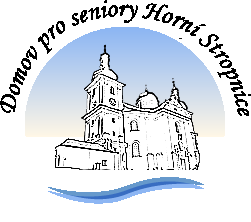 Dobrá Voda 54374 01 Horní Stropnice č.tel. 602 527 746IČ: 00666254E-mail:                                 Vyřizuje: UNIVERS Tech, s.r.o.Fráni Šrámka 1227/1370 04 České BudějoviceVěc: Objednávka Objednáváme u Vás:- okenní sítě 46 ks, barva 8003- dveřní sítě 10 ks, barva 8003včetně dopravy a montáže.Cena objednávky 103.760,59 Kč včetně DPH.       S pozdravem                                                                         Eva Chaloupecká                                                                         ředitelka DpSV Dobré Vodě dne 23. 3. 2023